M1.(a)     (i)      H+1(ii)     OH–1(b)     with ethanoic acid:‘it’ refers to ethanoic acidUI goes Orange/yellow1but HCl goes red/pink1orethanoic acid has pH 4 or above but less than 7 (1)but HCl has a pH3 / or lower (1)(c)     completely1(d)     (i)      conical flask1(ii)     titration1(iii)    repeatortake averageallow compare with another student's results1[8]M2.          (a)     (i)      allow a number between 2.5 and 3
(inclusive)accept just under 3 or about 31(ii)     alkaline or alkali1(iii)     25ignore any reference to units1          (b)     (i)      a circle round KOH or 2 KOH1(ii)     K2SO4do not credit potassium sulphate1[5]


##          (a)     sodium ions and chloride ions (not chlorine)
allow sodium chloride/salt/common saltfor 1 mark1(b)     H+  + OH–  →H2O
H+ from (hydrochloric) acid
OH- from alkali/sodium hydroxide
lose 1 mark if no charge shown disregard other ionseach for 1 mark3[4]-M4.          (i)      sulphuric acid / H2SO4accept sulfuric           1 for one mark1(ii)      exothermicfor one mark1(iii)     Na2SO4 / (Na)2SO4 / Na2(SO4) / (Na+)2SO42–for one mark
lower case O(Na2SO4) not accepted / tops of subscripted letters should be in line or lower than lower case letters of symbols1[3]M5.          (a)     starts at 0 g pH below 21          as more magnesium oxide added
smooth curve rises to reach its
maximum between 1 g and 1.2 gaccept a straight line from the Y axis to where the ‘curve’ becomes horizontal1          levels out 7  1 small squares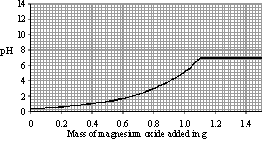 do not credit a rates of reaction shaped curve1(b)     heat itdo not credit catalyst or add hot acid or crushing powder1stir it faster or shake it1(c)     (i)      O2–1(ii)     2H+ + O2–1 mark for 2H+ and 1 mark for O2- no ecf2(iii)     formula is (H2SO4 which) has two H+ ionsaccept sulphuric acid is diprotic or has two H’s(whereas HCl only has one)accept it has twice as many H’s as hydrochloric acid or two balanced equations illustrating that 2 mol of magnesium oxide is needed1[9]M6.          (a)     (i)      sulfuricaccept H2SO4accept sulphuricallow phonetic spellings1(ii)     CuO + H2SO4 → CuSO4 + H2O1 mark for reactants1 mark for productsignore state symbolsmax 1 mark for incorrect balancing2(b)     any two from:•        particles gain energy or particles have more energyallow have more activation energy•        particles move fasterallow they collide faster / quickerignore move / vibrate more•        collide more oftenallow more collisions•        collide more energetically•        more of the collisions are successful
or more particles have the activation energyNB more successful collisions alone = 1 markif particles are identified as electrons = max 1 mark2[5]M7.          (a)     (i)      lead chloride/product of lead + chloride ions is insoluble (in water)for 1 mark1(ii)     Pb2+ + 2C1¯ → PbC12 *(s)         (allow (Pb)2+ 2 (C1–) ) formula
solid state symbol
balancing
for 1 mark each3(b)     copper hydroxide   Cu(OH)2each for 1 mark          lead sulphate          PbSO4each for 1 mark          no precipitatefor 1 markAllow 1 mark for correct formula Na2SO4 in (i)Allow 1 mark for correct formula Mg (NO3)2 in (ii)0 marks for any formula in (iii)5[9]M8.         Marks awarded for this answer will be determined by the Quality of Written 
Communication (QWC) as well as the standard of the scientific response.No relevant content.0 marksThere is a brief description of the method or a risk assessment.Level 1 (1–2 marks)There is some description of the method that may include a risk 
assessment.Level 2 (3–4 marks)There is a clear, balanced and detailed description of the method 
and a risk assessment.Level 3 (5–6 marks)examples of the chemistry points made in the responseThe underlined words are needed to gain each bullet point.•        sulfuric acid is heated in a beaker and copper oxide is added with stirring•        until the copper oxide is in excess•        the mixture is filtered
or
the mixture is poured through a funnel and filter paper•        to remove the excess copper oxide•        some of the solution is evaporated
or
heated in an evaporating basin/dish•        the solution is allowed to crystallise / cool downexamples of the risk assessment points made in the response•        wear safety goggles – to protect eyes because sulfuric acid is corrosive / an irritant•        care when heating – to protect against burns•        wash hands after the preparation – copper sulfate is harmful•        care when handling glass apparatus – to protect against cuts[6]M9.(a)    any two from:•         effervescence / bubbles / fizzingallow gas / hydrogen is given offallow volume of gas allow magnesium floats•        magnesium disappears / dissolvesallow change in mass of magnesium•        heat given off / exothermicallow temperature changedo not accept temperature decreases•        change in pHdo not accept pH decreases2(b)     Marks awarded for this answer will be determined by the Quality of Written Communication (QWC) as well as the standard of the scientific response. Examiners should also refer to the information in the Marking guidance.0 marksNo relevant content.Level 1 (1-2 marks)A simple plan without reference to changing any variable but should include an attempt at measuring rate or an attempt at fair testingLevel 2 (3-4 marks)A plan including change of concentration / ‘volume’ of acid and should include an attempt at measuring rate and / or an attempt at fair testing Level 3 (5-6 marks)A workable plan including change of concentration and measurement of rate and fair testingExamples of chemistry points made in the response could include:Plan:•        add magnesium to acid •        time reaction / ‘count bubbles’ / measure volume of gas•        change concentration / ‘volume’ of acidControl Variables:•        amount / mass / length / same ‘size’ of magnesium•        volume / amount of acid6[8]M10.(a)     (i)      2.8.3any sensible symbol can be used to represent an electron1(ii)     proton(s) and neutron(s)both needed for the mark1(iii)    number of protons is equal to number of electronsallow positive and negative charges cancel out allow same amount of protons and electrons1(b)     (i)       2 Al + Fe2 O3 → 2 Fe + Al2 O3equation must be balanced1(ii)     aluminium is more reactive (than iron)it = aluminiumaccept converseaccept aluminium displaces ironaccept aluminium is higher in the reactivity series (than iron)1[5]M11.          (i)      carbon dioxide (allow CO2) for 1 mark1(ii)      sodium nitrate (accept correct formula) for 1 mark1[2]M12.          hydrogen ions (from acid) or protons / H+1          react with hydroxide ions (from alkali) / OH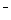 1          to produce waterH + OH  H2O gains all 3 marks
ignore state symbols
molecules of hydrogen ions and molecules of 
hydroxide ions produce water = 2 marks
if they fail to get any of the above marks they can 
get 1 mark for neutralisation / product neutral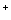 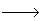 1[3]M13.(a)     (i)      neutronsthis order only1electrons1protons1(ii)     box on the left ticked1(b)     (i)      effervescence / bubbling / fizzing / bubbles of gasdo not accept just gas alone1magnesium gets smaller / disappearsallow magnesium dissolvesallow gets hotter or steam producedignore references to magnesium moving and floating / sinking and incorrectly named gases.1(ii)     Marks awarded for this answer will be determined by the Quality of Communication (QC) as well as the standard of the scientific response. Examiners should also refer to the information in the Marking Guidance and apply a ‘best–fit’ approach to the marking.0 marks
No relevant contentLevel 1 (1−2 marks)
There are simple statements of some of the steps in a procedure for obtaining magnesium chloride.Level 2 (3−4 marks)
There is a description of a laboratory procedure for obtaining magnesium chloride from dilute hydrochloric acid and magnesium.The answer must include a way of ensuring the hydrochloric acid is fully reacted or a method of obtaining magnesium chloride crystals.Level 3 (5−6 marks)
There is a well organised description of a laboratory procedure for obtaining magnesium chloride that can be followed by another person.The answer must include a way of ensuring the hydrochloric acid is fully reacted and a method of obtaining magnesium chloride crystals.examples of the points made in the response:•        hydrochloric acid in beaker (or similar)•        add small pieces of magnesium ribbon•        until magnesium is in excess or until no more effervescence occurs *•        filter using filter paper and funnel•        filter excess magnesium•        pour solution into evaporating basin / dish•        heat using Bunsen burner•        leave to crystallise / leave for water to evaporate / boil off water•        decant solution•        pat dry (using filter paper).*Student may choose to use a named indicator until it turns a neutral colour, record the number of pieces of magnesium added then repeat without the indicator.6[12]M14.(a)     (i)      copper is less reactive than hydrogen or copper is unreactive1(ii)     Zinc and dilute hydrochloric acid1(b)     (gas) syringe1(c)     (i)      35allow 31because not close to othersaccept it is much lower than the othersignore references to trends or patternsdependent on the first mark1(ii)     (49 + 50 + 48) / 3= 49correct answer with or without working gains 2 marks1allow ecf from anomaly identified in (i) for 2 marks:      •      Exp 1 anomalous gives 43.3      •      Exp. 2 anomalous gives 44      •      Exp. 4 anomalous gives 44.7answer of 45.5 or 46 (anomaly not excluded) gains 1 markcorrect working excluding anomaly but with wrong answer gains 1 mark1(iii)    so that a mean can be calculatedaccept improves accuracy of the mean or so anomalies can be identified / discarded or to reduce effect of random errorsignore makes it a fair testignore reliability, validity, repeatability, reproducibility1(d)     (i)      idea of mixing with oxygen / air, letting air / oxygen inaccept converse1(ii)     H2Odo not accept incorrect additional products1balancing 2 … (1) … 2allow fractions or multiplesdependent on first mark1[11]M15.(a)     neutralisationignore reference to exothermic or endothermic1(b)     2 HCl + CaO ➔ CaCl2 + H2Oaccept multiples and fractionsformulaeignore state symbols1balancing (dependent on first mark)1(c)     (the carbonate has) fizzing / bubbles / effervescenceignore dissolvingignore gas produced1(d)     add excess calcium carbonate to acid (and stir) / add CaCO3 until fizzing stopsignore heating the acidaccept answer using calcium oxide in place of calcium carbonate1(remove excess calcium carbonate by) filter(ing)1warm until a saturated solution forms / point of crystallisation / crystals start to formdo not accept heat until all water gone1leave to cooldependent on previous markIf solution not heated allow leave to evaporate (1)until crystals form (1)1(e)     (i)      white precipitate / solid (forms)1insoluble in excess or remains or no (further) change in excessdependent on a precipitate / solid forming1(ii)     same result with magnesium (ions)do not accept reference to any other ion(s) that do not give a white precipitateaccept other named ions that do give a white precipitate1(iii)    flame test or description of flame test1gives a red flameaccept brick red or orange-red or scarletdo not accept crimson1[13]M16.(a)     any three from:•        concentration of (salt) solution•        volume of (salt) solutionignore amount of solution•        initial temperature (of the solution)ignore room temperature•        surface area / form of metal•        moles of metalallow mass / amountignore timeignore size of tube3(b)     20132112allow ecf1(c)     (i)      four bars of correct heighttolerance is + / - half square3 correct for 1 mark2bars labelled1(ii)     one variable is non-continuous / categoricaccept qualitative or discreteaccept no values between the metals1(iii)    magnesium1because biggest temperature changeaccept gives out most energyignore rate of reactiondependent on first mark1(iv)    does not react / silver cannot displace copper1because silver not more reactive (than copper) or silver below copper in reactivity seriesdo not accept silver is less reactive than copper sulfate1(v)     replace the copper sulfatecould be implied1with any compound of a named metal less reactive than copperallow students to score even if use an insoluble salt1[16]